MEMORIU DE PREZENTARE NECESAR OBŢINERII ACORDULUI DE MEDIU LA OBIECTIVUL  "CONSTRUIRE HALE PENTRU PRODUCTIE DE BAUTURI  RACORITOARE  NEALCOOLICE si IMPREJMUIRE"Satul  IZVOARELE, COMUNA GRUIA,  JUDETUL MEHEDINTI                     Beneficiar:    S.C. ROUTE 56 ACTIV S.R.L.        AUSTRIA, LEOPOLDSDORF, STR. HENNERSDORFER STR, NR. 79 2018                               MEMORIU DE PREZENTARE                                       conform ANEXA 5I.DENUMIREAPROIECTULUI: “CONSTRUIRE HALE PENTRU PRODUCTIE DE BAUTURI RACORITOARE NEALCOOLICE SI IMPREJMUIRE” Adresa: Loc. Izvoarele, comuna Gruia, jud. MehedintiII.TITULAR PROIECT:- manager/ beneficiar: S. C. ROUTE 56 ACTIV S.R.L.- responsabil pentru protectia mediului : S. C. ROUTE 56 ACTIV S.R.L.- nr. de telefon : 0772255644III. DESCRIEREA PROIECTULUIa)Rezumat al proiectului:	Proiectul a fost intocmit pe baza temei cadru elaborata de beneficiar, dar tinand cont de  particularitatile terenului din punct de vedere al vecinatatilor, al rezolvarii acceselor pe  teren, al conditiilor stabilite prin documentatiile de urbanism in ceea ce priveste regimul de aliniere si de inaltime, al asigurarii numarului de locuri necesare pentru parcare, al posibilitatii de racord la utilitatile publice, al conditiilor geotehnice, al conditiilor impuse prin certificatul de urbanism si nu in ultimul rand din punct vedere al volumelor, al aspectului arhitectural si al finisajelor propuse. Tema prevede construirea pe amplasamentul studiat a unor hale pentru productie de bauturi racoritoare  nealcoolice si imprejmuire, cu regim de inaltime P, max. P+1.  Accesul pe parcela  se face din drumul de exploatare DS73, situat pe latura de sud  si care face legatura cu   DN56C.2. Justificarea necesitatii proiectului:Oportunitatea investitiei este argumentata prin documentatia de Certificat de Urbanism aprobata si presupune construire  hale pentru productie de bauturi racoritoare nealcoolice  este justificata avand in vedere ca amplasamentul se afla intr-o zona destinata constructiilor cu caracter economic, o fosta ferma agro dezafectata,  unde exista in vecinatate,   izvorul public comunal din satul Izvoarele, conform PUG-ului  aprobat de catre Primaria comunei Gruia, jud. Mehedinti.3. Valoarea investitiei: 280.000 lei ( inclusive TVA )pe o hala.4. Perioada de implementare propusa: 24 luni.5. Planşe reprezentând limitele amplasamentului proiectului, inclusiv orice suprafaţă de teren solicitată pentru a fi folosită temporar (planuri de situaţie şi amplasamente);         In memoriu sunt prezentate planul de amplasament si planul de situatie.6.  Descrierea caracteristicilor fizice ale intregului proiect, formele fizice ale proiectului (planuri, clădiri, alte structuri, materiale de construcţie etc.)  Funcţiunea: Hale pentru productie de bauturi  racoritoare nealcoolice  P.Suprafata teren: 17920,00 mp din care construiti 2200,0 mp.  (constructii tip hala).Suprafata teren neconstruit: 15720,00 mp.Cladirea tip hala are in plan forma dreptunghiulara, fiind compusa dintr-un singur corp. Hmax CORNISA = 4,00 m ( de la cota terenului sistematizat ) Hmax. = 4,50 m ( raportata la cota ±0.00 ); Hultimului planseu utilizabil grinzi metalice . = 4,00 m (de la cota pardoselii ); Suprafaţa construită Hala - Sc = 280,0 mp;Suprafaţa desfăşurată Hala- Sd = 280,0 mp;Suprafata utila – Su – 217,72 mp;POT existent = 00,00 %CUT existent = 0,00POT propus = 29 %   POT maxim propus = 50 %CUT propus = 0,30CATEGORIA „D” de importanta normala, conform H.G. nr. 766/1997 publicată în M.O. 352 din 10 decembrie 1992)CLASA „IV” de importanta (conform Normativ P 100-1-2006).Gradul „II” de rezistenta la foc.	   In urma studierii temei de proiectare si a conditiilor din teren se propune realizarea unor  hale pentru productie de bauturi racoritoare nealcoolice, in regim de inaltime de P cu invelitoare tabla, planseu tip grinzi metalice, 7 hale amplasate conform plan de situatie a terenului.          Cladirea halei va cuprinde la parter: depozit materie prima, magazie materie prima, spatiu productie(imbuteliere), depozit produse finite, laborator, birou, vestiar + grup sanitar, hol, depozitare ustensile si materiale de curatenie, depozitare deseuri+gunoi.Descriere funcţională:    ParterDepozit materie prima -   41.50 mp  (rasina epoxidica) Magazie materie prima -   12,48 mp. (gresie)Spatiu productie (imbuteliere) – 59,90mp (rasina epoxidica) Depozit  produse finite – 100,35mp. (rasina epoxidica) Laborator – 21,37mp. (gresie)Birou – 19,06mp. (gresie)Vestiar+grup sanitar F si B -9,57mp. + 9,67mp. (gresie)Hol – 15,42mp. (gresie)Depozitare  ustensile si materiale de curatenie -2,60mp (gresie)Halele propuse vor avea următorul sistem constructiv: structura metalica, pereti-panouri tip sandwich (grosime 10cm ), pereti neportanti (grosime 5cm pentru inchideri neportante interioare), stâlpişori din metal la intersecţia peretilor portanti, precum şi acoperis panouri tip sandwich. Sistemul constructiv al acoperisului va fi cu grinzi metalice cu zabrele, in doua ape, cu panta de 7° şi panouri tip sandwich. Tâmplăria exterioară (uşile şi ferestrele) vor fi din PVC  şi sticlă transparentă termoizolantă. Se propun finisaje interioare de calitate şi specifice funcţiunii de Hale ptr. productie: pardoselile vor fi din rasina epoxidica, gresie(pentru încăperile tehnice de la parter) . Se propun finisaje exterioare de calitate pentru hale propuse şi în concordanţă cu functiunea propusa. Finisajele exterioare vor fi: pereti exteriori panouri tip sandwich, tâmplărie PVC  cu sticlă clară termoizolantă pentru ferestre şi uşi, acoperis panouri tip sandwich.       Inaltimea spatiilor interioare:          Inălţimea utilă a spaţiilor de la parter, la hala  va fi de 4,0 metri. 		Accesul auto si pietonal la teren se propune a se realiza din drumul de exploatare DS73 existent  pe latura sudica, care face legatura cu DN56C. 	         Alimentarea cu apă necesară fluxului tehnologic, va fi asigurată prin racord la izvorul public comunal din satul Izvoarele, existent  in vecinatatea amplasamentului, pe hotarul de est.          Canalizarea apelor menajere va fi asigurată prin intermediul unui bazin etans vidanjabul propus pe parcelă . Volumul bazinului etans vidanjabil este de 3.00 mc.          Apele pluviale se vor colecta prin intermediul jgheaburilor şi a burlanelor şi vor fi deversate la sol, în interiorul limitelor de proprietate, pe terenul aflat în proprietatea beneficiarului.	Alimentarea cu energie electrică va fi realizată prin grija beneficiarului si va fi asigurata din reteaua existenta in zona, executandu-se un racord pina la constructii, de la sistemul de alimentare cu energie electrică al localitatii Izvoarele.Încălzirea spaţiilor interioare va fi realizată prin intermediul centralei termice pe lemne .	Ventilaţia este asigurată în mod natural, dat fiind faptul că încăperile principale au ferestre spre exterior şi beneficiază de lumină naturală.	Evacuarea deşeurilor menajere se va realiza în baza unui contract de colectare a deşeurilor ce va fi realizat cu operatorul de salubritate al comunei Gruia.         Imprejmuirea terenului, se va realiza cu un gard de sarma.7. Profilul si capacitatile de productie:Profilul:Investitia va fi realizata pe persoana juridica, si are ca obiectiv construirea unor hale ptr. productie de bauturi racoritoare nealcoolice.Capacitatea de productie:In cadrul investitiei prezentate, capacitatea de productie va fi 400l/minut.8. Descrierea proceselor de producţie ale proiectului propus, în funcţie de specificul investiţiei, produse şi subproduse obţinute, mărimea, capacitatea; Exista activitati de productie, in functie de specificul investitiei: activitate de imbuteliere apa, se vor face sucuri acidulate, bauturi racoritoare nealcoolice, capacitatea 400l/minut.9. Descrierea instalatiilor si fluxurilor tehnologice existente:Depozit materie prima, spatiu productie (imbuteliere), depozit produse finite.10. Materiile prime, energie si combustibilii utilizati:Materiile prime:        Apa pentru fluxul tehnologic, va fi asigurata prin racord de la izvorul public comunal din satul Izvoarele, existent in vecinatatea amplasamentului.        Statie de bioxid de carbon.Energie si combustibili:In functionarea halelor se va folosi energie electrica pentru aparate si scule electrice, iluminat si de aer conditionat. Apa pentru fluxul tehnologic,  va fi asigurata prin racord  de la izvorul public comunal din satul Izvoarele, existent in vecinatatea amplasamentului.11. Racordarea la retelele utilitare existente in zona.- Alimentarea cu energie electricaSe va realiza prin grija beneficiarului si va fi asigurata din reteaua existenta in zona, executindu-se un racord si un post de transformare. - Asigurarea agentului termicAgentul termic se va asigura printr-o centrala termica propusa.-Alimentarea cu apaSe va realiza prin racordul la izvorul public comunal din satul Izvoarele  existent in vecinatatea de est a amplasamentului.-Evacuarea apelor uzate    Evacuarea apelor uzate se va face in bazinul etans vidanjabil propus in amplamentul studiat.-Asigurarea apei tehnologice             Prin racord  la izvorul public comunal din satul Izvoarele  existent in vecinatatea de est a amplasamentului.12. Descrierea lucrarilor de refacere a amplasamentului in zona afectata de executia investitiei.         Refacerea amplasamentului dupa construire se va realiza conform proiectului tehnic de executie iar suprafetele de teren ramase libere se vor amenaja si intretine ca spatii verzi.13. Căi noi de acces sau schimbări ale celor existente	Se vor folosi caile de acces existente. Nu se creeaza cai noi de acces.14. Resursele naturale folosite în construcţie şi funcţionare	Pentru realizarea halelor se vor folosi cu precadere ciment, fier beton, balast – sorturi si piatra sparta. Balastul, sorturile si piatra sparta vor fi  achizitionate de la statii de sortare autorizate. 15. Metode folosite în construcţie/demolare;           Pentru realizarea investitiei se realizeaza urmatoarele lucrari: - excavare;- realizare fundatie beton;- executie cladire;- executie  retele de apa si canalizare- amenajare teren.       Nu se realizeaza lucrari de demolare. Dupa realizarea investitiei,beneficiarul va avea personal calificat pentru funtionare.16. Relatia cu alte proiecte existente sau planificate.       Nu este cazul.17. Detalii privind alternativele care au fost luate in considerare .Alternativa 0 - nerealizarea investitiei, terenul agricol va ramane in continuare neutilizat si cu posibilitatea de extindere a plantelor invazive. Alternativa 1 - presupune realizarea proiectului in mai multe etape, fapt ce ar duce la:O activitate prelungita a santierului producand disconfort, costuri ridicate.Alternativa 2 - constǎ în realizarea investitiei, varianta aleasa de proiectant si beneficiar si prezentata mai sus, fapt ce ar duce la: conditii de amenajare spatii tehnologice etc. intr-o zona adecvata ptr unitati economice si cu o lipsa de aceste oportunitati.18. Alte activitati care pot aparea ca urmare a proiectului(de  exemplu,  extragere  agregate,  asigurarea  unor  noi  surse  de  apa,  surse  sau  linii  de transport  al  energiei,  cresterea  numarului  de  locuinte,  eliminarea  apelor  uzate  si  a deseurilor).Nu este cazul.19. Alte avize cerute de proiect          Prin Certificatul de Urbanism Consiliul Judetean Mehedinti a solicitat doar punctual de vedere al APM Mehedinti.IV. DESCRIEREA LUCRARILOR DE DEMOLARE NECESARE:      Nu se realizeaza lucrari de demolare.V. DESCRIEREA AMPLASARII PROIECTULUI:  1. Distanţa faţă de graniţe pentru proiectele care cad sub incidenţa Convenţiei privind evaluarea impactului asupra mediului în context transfrontalieră, adoptată la Espoo la 25 februarie 1991, ratificată prin Legea nr. 22/2001 cu modificarile si completarile ulterioare;      Este respectata distanta fata de granite conform codului civil. Perimetrul proiectului  se găseşte amplasat în zonă de graniţă, dar nu se pune problema unor activităţi transfrontaliere. 2. Localizarea amplasamentului in raport cu patrimoniul cultural potrivit Listei Monumentelor Istorice actualizata periodic si publicata in Monitorul Oficial al Romaniei si a Repertoriului Arheologic National instituit prin OG nr.43/2000 privind protecția patrimoniului arheologic și declararea unor situri arheologice ca zone de interes național, republicată, cu modificările și completările ulterioare;           Amplasamentul proiectului nu este situat in zona monumentelor istorice si a siturilor arheologice.3. Hărţi, fotografii ale amplasamentului care pot oferi informaţii privind caracteristicile fizice ale mediului, atât naturale, cât şi artificiale şi alte informaţii privind proiectul:  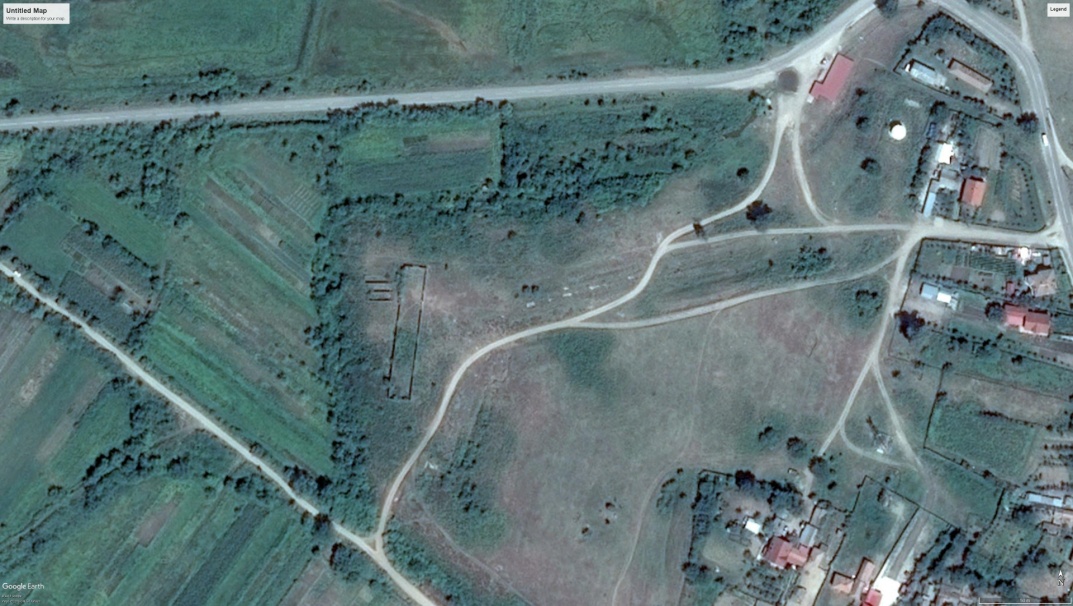 4. Localizarea proiectului    Amplasamentul se afla situat in loc. Izvoarele, comuna Gruia, jud. Mehedinti, categoria de folosinta  curti-constructii, este o fosta incinta agro dezafectata, avand la nord- rest proprietate, DN56C, la vest-CANAL(Eruga), la sud-Drum DS73, iar la est-Gospodarie apa (izvorul public comunal)Drum; numar cod cadastral 50972, CF 50972 UATGRUIA, sau identificat prin planul de situaţie, cadastral, încadrare în zonă.   Terenul pe care vor fi executate lucrările din acest proiect este proprietatea beneficiarului, fiind concesionat . Terenul pe care se va construi are o suprafaţă totală de 17920 mp, din care suprafaţa construită conform Certificatului de Urbanism este de 298,31 mp – hale ptr productie propuse. Accesul principal pietonal si auto se va face din DS73, care face legatura cu DN56C.5. Folosinţele actuale şi planificate ale terenului atât pe amplasament, cât şi pe zone adiacente acestuia        Folosinta actuala a terenului in cauza si a celor vecine este curti constructii   ( Cc), o fosta incinta agro dezafectata. Nu se modifica destinatia acestor terenuri.6. Politici de zonare si folosire a terenului      Conform PUG-ului aprobat de Primaria comunei Gruia, terenurile sunt destinate constructiilor cu caracter de unitati economice. Terenul va avea o zona de protectie a gospodariei de apa. Terenul va cuprinde: zona construita; zona parcare si acces; zona spatii verzi.7. Arealele sensibile      Perimetrul unde se vor construi halele nu este amplasat in interiorul ariei naturale protejate. 8. Coordonatele geografice ale amplasamentului proiectului, care vor fi prezentate sub formă de vector în format digital cu referinţă geografică, în sistem de proiecţie naţională Stereo 1970.        Terenul pe care se  construiesc  halele,  este situat in intravilanul localitatii Izvoarele, comuna Gruia, jud. Mehedinti, zona agro dezafectata,  nr.cadastral 50972, CF. nr. 50972.  Categoria de folosinta este Curti- constructii, cea de teren destinat construtii unitati economice. Terenul are forma  neregulata    si are ca vecinatati:  -  la nord – Rest proprietate privata;   -  la sud –  DRUM DS73;  -  la est –  Gospodarie de apa, Drum DS73; -  la vest –  Canal (Eruga).        Terenul este plat fara denivelari mari, sunt pante mici si este liber de orice sarcina in locul unde se construieste investitia.  Se anexeaza planul de amplasare cu coordonatele stereo 70 ale terenului.9. Detalii privind orice variantă de amplasament care a fost luată în considerareNu este cazul.VI. DESCRIEREA TUTUROR EFECTELOR SEMNIFICATIVE POSIBILE ASUPRA MEDIULUI SI PROIECTULUI, IN LIMITA INFORMATIILOR DISPONIBILE A. Surse de poluanţi şi instalaţii pentru reţinerea, evacuarea şi dispersia poluanţilor în mediu  1. Protecţia calităţii apelor:  Faza de constructie:- sursele de poluanţi pentru ape, locul de evacuare sau emisarul;             Nu sunt surse de poluare. - staţiile şi instalaţiile de epurare sau de preepurare a apelor uzate prevăzute.  Este prevazut un bazin etans vidanjabil. In perioada de construcție pe amplasamentul proiectului se va instala un container care va avea si toaleta ecologica, care va fi vidanjata periodic de catre firme autorizate in acest sens pe baza de contract. Faza de functionare:- sursele de poluanţi pentru ape, locul de evacuare sau emisarul;           Apele uzate menajere.         Poluare  accidentala cu produse petroliere in zona parcarii.- staţiile şi instalaţiile de epurare sau de preepurare a apelor uzate prevăzute.          Apele uzate menajere sunt colectate intr-un bazin etans vidanjabil propus in teren la hala.         Beneficiarul va avea in dotare un butoi cu nisip si alte substante absorbante pentru a interveni in caz de poluare accidentala si un butoi metalic gol pentru colectare.2. Protecţia aerului:  Faza de constructie:-   sursele de poluanţi pentru aer, poluanţi, inclusiv surse de mirosuri. - emisiile de gaze de eşapament de la motoarele utilajelor angrenate în activităţile de sistematizare a terenului şi de construcţii: monoxid de carbon (CO), oxizi de azot (NOx), oxizi de sulf(SO2), COV, particule;- emisiile de pulberi (particule în suspensie) rezultate in urma transportului de materiale necesare, excavari;- instalaţiile pentru reţinerea şi dispersia poluanţilor în atmosferă.  Poluarea generată de autovehicule si utilaje se încadrează în limitele admise, pentru că periodic, toate autovehiculele se supun reviziei tehnice, în cadrul unităţilor autorizate, unde pe lângă starea tehnică generală se măsoară şi noxele generate de gazele arse. Drumul de acces va fi stropit periodic pentru reducerea pulberilor iar cauciucurile camioanelor vor fi curatate la iesirea de pe amplasament in drumul satesc DS73.Faza de functionare:- sursele de poluanţi pentru aer, poluanţi, inclusiv surse de mirosuri  Nu exista surse de poluare.- instalaţiile pentru reţinerea şi dispersia poluanţilor în atmosferă.            Nu este cazul.3. Protecţia împotriva zgomotului şi vibraţiilor:  Faza de constructie:- sursele de zgomot şi de vibraţii; Pentru  faza de construire, sursele de zgomot şi vibraţii sunt reprezentate de utilajele/echipamentele şi mijloacele de transport folosite. Sunt surse cu actiune limitatǎ ȋn timpul zilei.  - amenajările şi dotările pentru protecţia împotriva zgomotului şi vibraţiilor. Utilajele au montate amortizoare de zgomot la motoare si toba de   esapament;Pentru protecţia împotriva vibraţiilor nu sunt necesare măsuri speciale, posibilitatea propagării vibraţiilor în împrejurimile proiectului este foarte redusă. Faza de functionare:         În procesul de exploatare a obiectivului impactul va fi nesemnificativ:- sursele de zgomot şi de vibraţii; Nivelul de zgomot produs de traficul auto pe drumul satesc DS73, este nesemnificativ.- amenajările şi dotările pentru protecţia împotriva zgomotului şi vibraţiilor.          Nu sunt necesare amenajari si dotari speciale. 4. Protecţia împotriva radiaţiilor:  - sursele de radiaţii;           Atat in faza de executie cat si in faza de functionare nu exista radiatii.- amenajările şi dotările pentru protecţia împotriva radiaţiilor.           Atat in faza de executie cat si in faza de functionare nu sunt necesare amenajari si dotari speciale.5. Protecţia solului şi a subsolului:  Faza de constructie:- sursele de poluanţi pentru sol, subsol, ape freatice;  Sursele de poluanți pentru sol, subsol pot fi generate de scăpările accidentale de produse petroliere (combustibili) în timpul executării lucrărilor.     Apele freatice nu sunt afectate.- lucrările şi dotările pentru protecţia solului şi a subsolului.  - in organizarea de șantier din zona proiectului se va instala o toaleta ecologica. - pentru prevenirea poluǎrilor accidentale cu combustibil, se vor utiliza utilaje și mijloace de transport avȃnd reviziile la zi. - firma constructoare va fi dotata cu nisip si un butoi metalic pentru a interveni in caz de poluare accidentala cu produse petroliere.- solul rezultat in urma lucrarilor de sapare va fi depozitat separat si reutilizat la acoperirea conductelor.- motorina pentru alimentarea utilajelor fi achizitionata de la statii peco si va fi transportata pe amplasament cu un mijloc autorizat dotat cu un rezervor cu pompa. Firma va fi dotata cu o geomembrana impermeabila pentru a fi utilizata in zona alimentarii utilajelor.Faza de functionare:- sursele de poluanţi pentru sol, subsol, ape freatice;  Sursele de poluanți pentru sol, subsol pot fi generate de scăpările accidentale de produse petroliere (combustibili) de la autocamioane si autoturisme. Apele freatice nu sunt afectate.	Apele uzate menajere colectate in bazin etans vidanjabil propus.- lucrările şi dotările pentru protecţia solului şi a subsolului.  - dotarea cu nisip si un butoi metalic pentru a interveni in caz de poluare accidentala cu produse petroliere.- vor fi verificate periodic retele de canalizare si bazinul etans vidanjabil.- apele uzate menajere vor fi vidanjate periodic de catre firme autorizate in acest sens pe baza de contract.- se vor efectua analize privind calitatea apei uzate menajere vidanjate pentru a se incadra in NTPA002/2005.6. Protecţia ecosistemelor terestre şi acvatice: Faza de constructie:- identificarea arealelor sensibile ce pot fi afectate de proiect;         Perimetrul unde se vor construi halele nu sunt amplasate in interiorul de arii naturale protejate .- lucrările, dotările şi măsurile pentru protecţia biodiversităţii, monumentelor naturii şi ariilor protejate. Faza de functionare:- identificarea arealelor sensibile ce pot fi afectate de proiect;        Perimetrul unde se vor construi halele nu sunt amplasate in interiorul de arii naturale protejate - lucrările, dotările şi măsurile pentru protecţia biodiversităţii, monumentelor naturii şi ariilor protejate.           Nu este cazul.Pe perioada de realizare  și functionare a proiectului se vor respecta:-   condițiile impuse în avizele obținute;se va înlătura orice impact negativ asupra solului, apei, aerului prin depunerea necontrolata a deșeurilor de orice fel, posibile scurgeri de combustibili, ulei etc.7. Protecţia aşezărilor umane şi a altor obiective de interes public:  Faza de constructie:- identificarea obiectivelor de interes public, distanţa faţă de aşezările umane, respectiv faţă de monumente istorice şi de arhitectură, alte zone asupra cărora există instituit un regim de restricţie, zone de interes tradiţional etc.;           In zona proiectului si in imediata vecinatate nu sunt asezari umane, monumente istorice si de arhitectura, zone de interes national etc. Aglomerarile cu populatie sunt la distanta, localitatea Izvoarele este situata la o distanta de cca.  300 m. - lucrările, dotările şi măsurile pentru protecţia aşezărilor umane şi a obiectivelor protejate şi/sau de interes public.          Lucrarile nu afecteaza populatia si obiectivele protejate.       Activitatea se va derula pe perioada diurna a zilei.Faza de functionare:- identificarea obiectivelor de interes public, distanţa faţă de aşezările umane, respectiv faţă de monumente istorice şi de arhitectură, alte zone asupra cărora există instituit un regim de restricţie, zone de interes tradiţional etc.;          In zona proiectului si in imediata vecinatate nu sunt asezari umane, monumente istorice si de arhitectura, zone de interes national etc. Aglomerarile cu populatie sunt la distanta, localitatea Izvoarele este situata la o distanta de cca. 300 m.- lucrările, dotările şi măsurile pentru protecţia aşezărilor umane şi a obiectivelor protejate şi/sau de interes public.             Nu este cazul.8. Prevenirea și gestionarea deșeurilor generate pe amplasament în timpul realizării proiectului/în timpul exploatării, inclusiv eliminarea: Faza de constructie:- lista deșeurilor (clasificate și codificate în conformitate cu prevederile legislației europene și naționale privind deșeurile), cantități de deșeuri generate; Deşeurile provenite din lucrările propuse în proiect fac parte din următoarele grupe şi vor fi colectate selectiv:deşeuri municipale amestecate: categoria 20, cod 20 03 01; cca 0,5 kg/zi./angajat, aprox. 250 kg/an; deșeuri de ambalaje: ambalaje din materiale plastice – cod 15 01 02, aprox 10 kg; ambalaje din lemn – cod 15 01 03, aprox 20 kg.Faza de functionare:         In perioada de functionare se vor genera urmatoarele deșeuri:deşeuri municipale amestecate: categoria 20, cod 20 03 01; aprox 10  kg/luna;deseuri colectate separat: 20 01 01,hârtie şi carton, aprox 2 kg/luna20 01 02, sticla, aprox 2 kg/luna20 01 08, deşeuri biodegradabile de la bucătarii şi cantine, 0 kg/luna20 01 25, uleiuri şi grăsimi comestibile, 0 kg/luna               020104, deşeuri de materiale plastice, aprox 3 kg/luna;- programul de  prevenire și reducere a cantităților de deșeuri generate;            Deseurile vor fi colectate selectiv in pubele amplasate in fiecare organizare de santier. Personalul va fi instruit periodic privind gestiunea deseurilor.- planul de gestionare a deșeurilor Vor fi respectate prevederile Legii 211/2011 privind gestionarea deşeurilor şi HG 856/2002 privind evidenţa gestiunii deşeurilor şi pentru aprobarea listei cuprinzând deşeurile. Aceste normative transpun Directiva cadru 75/442/CEE privind deşeurile, modificată prin directivele 91/156/CEE, 91/692/CEE şi 96/350/CE.Deșeurile de ambalaje generate vor fi valorificate prin agenƫi economici autorizaƫi sau reutilizate (lemnul).Deșeurile municipale amestecate vor fi preluate de operatorul local de salubritate ȋn vederea eliminǎrii la un depozit autorizat.9. Gospodărirea substanţelor şi preparatelor chimice periculoase:  Faza de constructie:- substanţele şi preparatele chimice periculoase utilizate şi/sau produse;  Lucrările prevăzute în proiect nu presupun utilizarea de substanţe toxice.În activitatea obiectivului sunt folosite unele substanţe care prezintă grade de  periculozitate la manipulare. Dintre acestea amintim:- motorina cu care sunt alimentate utilajele de lucru. Schimbarea uleiurilor la utilajele de lucru se va face la baza de producţie a firmei care va realiza lucrarile de construire.- modul de gospodărire a substanţelor şi preparatelor chimice periculoase şi asigurarea condiţiilor de protecţie a factorilor de mediu şi a sănătăţii populaţiei. Motorina pentru alimentarea utilajelor va fi achizitionata de la statii peco si va fi transportata pe amplasament cu un mijloc autorizat dotat cu un rezervor cu pompa. Firma constructoare va fi dotata cu o geomembrana impermeabila.Faza de functionare:         In perioada de funcƫionare nu se vor utiliza preparate si  substanţe toxice.B. Utilizarea resurselor naturale, in special a solului, a terenurilor, a apei si a biodiversitatii        Pentru realizarea terasamentelor se va folosi balast si piatra sparta achizitionate de la statii de sortare.       Solul rezultat in urma lucrarilor de excavare va fi depozitat separat si utilizat la refacerea terenului afectat.       Apa preluata din izvorul public comunal existent va fi utilizata la asigurarea fluxului  tehnologic,rezervei de incendiu si la stropit spatii verzi.VII. DESCRIEREA ASPECTELOR DE MEDIU SUSCEPTIBILE A FI AFECTATE IN MOD SEMNIFICATIV DE PROIECT:- impactul asupra populaţiei, sănătăţii umane, biodiversității (acordând o atenție specială speciilor și habitatelor protejate), conservarea habitatelor naturale, a florei și a faunei sălbatice, terenurilor, solului, folosinţelor, bunurilor materiale, calităţii şi regimului cantitativ al apei, calităţii aerului, climei (de exemplu, natura și amploarea emisiilor de gaze cu efect de seră), zgomotelor şi vibraţiilor, peisajului şi mediului vizual, patrimoniului istoric şi cultural şi asupra interacţiunilor dintre aceste elemente; natura impactului (adică impactul direct, indirect, secundar, cumulativ, pe termen scurt, mediu şi lung, permanent şi temporar, pozitiv şi negativ); Impactul asupra populaţiei, sănătăţii umane, faunei şi florei, solului, folosinţelor, bunurilor materiale, calităţii şi regimului calitativ al apei, calităţii aerului, climei, peisajului şi mediului vizual, patrimoniului istoric şi cultural şi asupra interacţiunilor dintre aceste elemente este redus. Natura impactului (adică impactul direct, indirect, secundar, cumulativ, pe termen scurt, mediu şi lung, permanent şi temporar, pozitiv şi negativ) este descrisă în tabelul  nr. 1:Tabel nr. 1. Natura impactuluiNotă: C-cumulativ; D-direct; I-indirect; M-mediu; P-permanent; S – scurt; T-temporarTipuri de impactA. In faza de executie a lucrărilor – apreciem că impactul va fi nesemnificativ:- nivelul de zgomot va fi punctiform, singura sursă de zgomot fiind reprezentată de motoarele utilajajelor, dar pentru care estimam ca zgomotul nu va depasi limita frontului de lucru;	- perioadele de lucru vor coincide doar cu perioadele active diurne, pentru a se evita aparitia oricǎror zgomote în mǎsurǎ a induce un deranj local;	- circulaţia mijloacelor de transport pe drumurile publice are un caracter intermitent, iar zgomotul generat de acestea se asociază fondului general de poluare sonoră a căilor rutiere.Reziduurile și deșeurile rezultate în timpul execuției lucrărilor se vor colecta în locuri special amenajate și vor fi evacuate ritmic de operatorul de salubritate din zona de lucru.	Impactul va fi nesemnificativ dacă se respectă tehnologia si masurile  stabilite anterior.B. In faza de funcționareÎn procesul de exploatare a obiectivului impactul va fi nesemnificativ:nivelul de zgomot produs de activitate, pentru care estimam ca nu va depasi nivelul de zgomot impus de normative la limita terenului.Impactul va fi nesemnificativ dacă se respectă tehnologia si masurile  stabilite anterior.Extinderea impactului (zona geografică, numărul persoanelor afectate): impact nesemnificativ. Aglomerarile cu populatie sunt la distanta.Magnitudinea şi complexitatea impactuluiImpactul este limitat, temporar, pe perioada efectivă de lucru, fără consecinţe cuantificabile, semnificative.Durata, frecvenţa şi reversibilitatea impactuluiDurata este limitată ca timp şi spaţiu. Impactul este generat pe perioada realizării lucrărilor de execuție.Lucrările la obiectiv se va realiza doar pe timp de zi. După terminarea lucrului se opresc şi sursele generatoare de impact, în acest mod încetează şi impactul asupra factorilor de mediu. Urmările impactului nu sunt sesizabile. Măsurile de evitare, reducere sau ameliorare a impactului semnificativ asupra mediuluiImplementarea proiectului nu va avea un impact semnificativ asupra mediului. Măsurile de reducere a elementelor care ar putea stabilizarea cantităţilor de elemente poluante stabilite prin standardele în vigoare sunt:utilizarea de utilaje avand motoare corespunzătoare normelor UE.verificarea periodica a utilajelor pentru a evita scurgerile de carburanţi şi lubrifianţi din sistemele de alimentare şi de ungere a acestor motoare.gestionarea corectă a deşeurilor.Natura transfrontalieră a impactuluiActivitatățile desfășurate pentru implementarea PP și activitatea ulterioară nu se înscriu în ANEXA 1 a Legea nr. 22/2001 (LISTA cuprinzând activităţile propuse), prin urmare proiectul nu generează impact transfrontalier.VIII. PREVEDERI PENTRU MONITORIZAREA MEDIULUI - dotări şi măsuri prevăzute pentru controlul emisiilor de poluanţi în mediu, inclusiv pentru conformarea la cerințele privind monitorizarea emisiilor prevăzute de concluziile BAT aplicabile. Se va avea în vedere ca implementarea proiectului să nu influențeze negativ calitatea aerului în zonă.            Nu se impune monitorizarea factorilor de mediu.IX . LEGATURA CU ALTE ACTE NORMATIVE SI/SAU PLANURI/PROGRAME/STRATEGII/DOCUMENTE DE PLANIFICARE       Terenul este situat in intravilanul localitatii avand categoria curti-constructii.A. Justificarea încadrării proiectului, după caz, în prevederile altor acte normative naţionale care transpun legislaţia comunitară (IED, SEVESO, Directiva-cadru apă, Directiva-cadru aer, Directiva-cadru deşeuri etc.)         Nu este cazul.B. Se va mentiona planul/programul/strategia/documentul de programare/planificare din care face proiectul, cu indicarea actului normativ prin care a fost aprobat         Nu este cazul.X. LUCRARI NECESARE ORGANIZARII DE SANTIER:În baza prevederilor Legii Securităţii şi Sănătăţii în Muncă nr. 319/2006, beneficiarul va elabora o Convenţie cadru SSM-PSI-Mediu în calitate de beneficiar şi diferiţii executanţi pe bază de contract. Scopul acestei Convenţii este evitarea accidentelor de muncă, incendiilor, asigurării securităţii personalului implicat în executarea diferitelor lucrări, prevenirii fenomenelor de poluare a solului, precum şi de aplicare corespunzătoare a legislaţiei în vigoare. Începerea execuţiei lucrărilor aferente acestei investiţii, se va face numai după delimitarea suprafeţei amplasamentului, a traseelor de acces, a zonelor de depozitare temporara a materialelor, echipamentelor, stabilite pe baza unui proces verbal încheiat între beneficiar şi executant.   Se au în vedere urmatoarele: - delimitarea zonelor de lucru pentru realizarea obiectivului de investiţie; - se va dota şi organiza în baza proiectului de organizare de şantier inclus în proiectul de execuţie; se vor stabili zonele de parcare a autovehiculelor şi utilajelor; - organizarea de şantier se va realiza în interiorul amplasamentului, in zona proiectului, pe toată durata execuţiei lucrărilor, astfel încât impactul generat asupra factorilor de mediu în timpul executării lucrărilor de construcţii proiectate să fie cât mai redus; - alimentarea cu apa se va realiza prin achizitionarea de apa potabila din izvorul public comunal din satul Izvoarele. Apele uzate menajere din cadrul toaletei ecologice vor fi vidanjate periodic de catre firme autorizate in acest sens pe baza de contract. In cadrul organizarii de santier, se vor amplasa: -  un panou de identificare a investitiei;  - un container uzinat dotat cu birou, toaleta ecologica, vestiar si depozitarea materialelor și sculelor;  - un container metalic pentru colectarea deșeurilor din construcƫii;  - o europubela pentru colectarea deşeurilor menajere;  - un pichet PSI (stingǎtoare de incendiu, ladǎ cu nisip, tȃrnǎcop, lopeƫi, gǎleƫi etc.);  - instalaƫie de iluminat exterior a organizǎrii de șantier;  Intreţinerea utilajelor şi a mijloacelor de transport se vor realiza in ateliere de reparatii autorizate, în vederea evitării scurgerilor de combustibili şi uleiuri uzate pe sol.Nu se vor stoca temporar carburanţi pe amplasament. Utilajele/mijloacele de transport nu se vor spăla în zona aferentă amplasamentului, decat in spalatorii auto autorizate. La iesirea de pe amplasament se vor curata cauciucurile camioanelor.La finalizarea lucrărilor, terenurile afectate vor fi refacute; Personalul executantului va purta echipament de protecţie şi de lucru inscripţionat cu numele societăţii respective, pentru o mai bună identificare. Personalul executantului va fi instruit cu privire la răspunderile ce revin executantului cu privire la depozitarea şi eliminarea deşeurilor, măsurilor de protecţie şi prim ajutor, protectia speciilor protejate etc.  Deşeurile municipale amestecate generate vor fi colectate, stocate temporar în pubele şi vor fi preluate de catre operatorul local.  XI. LUCRARI DE REFACERE A AMPLASAMENTULUI LA FINALIZAREA INVESTITIEI, în caz de accidente şi/sau la încetarea activităţii, în măsura în care aceste informaţii sunt disponibile:- lucrările propuse pentru refacerea amplasamentului la finalizarea investiţiei, în caz de accidente şi/sau la încetarea activităţii;  După realizarea proiectului, zonele afectate de lucrările de modernizare, se vor reface. - aspecte referitoare la prevenirea şi modul de răspuns pentru cazuri de poluări accidentale;          Beneficiarul va acţiona ȋn baza Planului de prevenire şi combatere a poluărilor accidentale pe care il va realiza inainte de inceperea lucrarilor de executie. Măsurile cuprinse ȋn acest plan vor fi menţionate în contractul de execuţie a lucrărilor de construcţii proiectate, cu respectarea Legislaţiei privind Securitatea şi Sănătatea Muncii (SSM), Paza contra incendiilor, Paza şi Protecţia Civilă, Regimul deşeurilor şi altele. Se vor respecta prevederile Proiectelor de execuţie, a Caietelor de sarcini, a Legilor şi normativelor privind calitatea în construcţii.  - aspecte referitoare la închiderea/dezafectarea/demolarea instalaţiei;     Inchiderea/dezafectarea/demolarea construcƫiilor hidrotehnice se va face obligatoriu pe baza unui proiect de dezafectare. Beneficiarul va solicita şi obţine acordul de mediu pentru proiectele de dezafectare aferente activităţilor cu impact semnificativ asupra mediului.  - modalităţi de refacere a stării iniţiale/reabilitare în vederea utilizării ulterioare a terenului.  Aceste modalităţi se vor stabili, dacă va fi cazul, la momentul luării deciziei privind desfiinţarea obiectivului şi depind de strategia care se va adopta ȋn ceea ce priveşte utilizarea ulterioară a terenului.  XII. ANEXE – PIESE DESENATE 1. Planul de încadrare în zonă a obiectivului şi planul de situaţie, cu modul de planificare a utilizării suprafeţelor; formele fizice ale proiectului (planuri, clădiri, alte structuri, materiale de construcţie etc.); planşe reprezentând limitele amplasamentului proiectului, inclusiv orice suprafaţă de teren solicitată pentru a fi folosită temporar (planuri de situaţie şi amplasamente)- in cadrul  memoriului. 2. Schemele-flux pentru procesul tehnologic şi fazele activităţii, cu instalaţiile de depoluare.         Nu este cazul, deoarece lucrarile care se executa pentru realizarea proiectului nu implica poluari care sa necesite instalatii de depoluare.3. Schema – flux a gestionării deșeurilor         Deseurile colectate in containere sunt preluate de operatorul local spre eliminare sau reciclare.4. Alte piese desenate, stabilite de autoritatea publică pentru protecţia mediului.          Nu este cazul, pentru ca au fost prezentate planurile solicitate.XIII. PENTRU PROIECTELE CARE INTRA SUB INCIDENTA PREVEDERILOR ART. 28 DIN O.G. 57/2007 privind regimul ariilor naturale protejate, conservarea habitatelor naturale, a florei şi faunei sălbatice, aprobată cu modificări și completări prin Legea nr. 49/2011, cu modificările şi completările ulterioare, memoriul va fi completat cu următoarele:      Nu este cazul.XIV. PENTRU PROIECTELE CARE SE REALIZEAZA PE APE SAU AU LEGATURA CU APELE,  memoriul va fi completat cu următoarele, informații, preluate din Planurile de management bazinale, actualizate:Localizarea proiectului:      Lucrarile prevazute nu se realizeaza pe ape si nu au legatura cu apele. - bazinul hidrografic: Dunarea- cursul de apă: denumire şi codul cadastral: fl. Dunarea, cod cadastral XIV     Freaticul în zona respectivă are direcția de curgere Est-Vest. În aceste condiții acviferul freatic se descarcă spre fl. Dunarea.2. Indicarea stării ecologice/potențialului ecologic și starea chimică a corpului de apă de suprafață; pentru corpul de apă subteran se vor indica starea cantitativă și starea chimică a corpului de apă.          Corpul de apa subterana se incadreaza in stare calitativa buna.         Corpul de apa de suprafata se incadreaza in stare calitativa buna.3. Indicarea obiectivului/obiectivelor de mediu pentru fiecare corp de apă identificat, cu precizarea excepţiilor aplicate şi a termenelor aferente, după caz. Obiectivul „nedeteriorării stării“ corpurilor de apă este unul dintre elementele cheie privind protecţia corpurilor de apă.Perioada de execuƫie Lucrarile propuse nu afecteaza apele subterane si de suprafata. Alimentarea cu combustibil a utilajelor se realizeaza pe platforme impermeabiile din rezervor dotat cu pompa. In caz de poluare accidentala cu produse petroliere firma constructoare va fi dotata cu materiale absorbante si un container metalic pentru depozitare. Perioada de executie se estimeaza la cca.  24 luni.Perioada de funcţionare- unitatea va fi dotata cu nisip si un butoi metalic pentru a interveni in caz de poluare accidentala cu produse petroliere.- vor fi verificate periodic retele de canalizare si bazinul etans vidanjabil.- apele uzate menajere vor fi vidanjate periodic de catre firme autorizate in acest sens pe baza de contract.- se vor efectua analize privind calitatea apei uzate menajere vidanjate pentru a se incadra in NTPA002/2005.XV. CRITERIILE PREVAZUTE IN ANEXA NR. 3 SE IAU IN CONSIDERARE, DACA ESTE CAZUL, IN MOMENTUL COMPILARII INFORMATIILOR IN CONFORMITATE CU PUNCTELE  III-XIV.           Nu este cazul.                                  SC  LENART  PROIECT  SRL,                                        Arhitect, Floricel  IrinaDepozitare deseuri+gunoi –  6,00mp .Factori de mediuNatura impactuluiNatura impactuluiNatura impactuluiNatura impactuluiFactori de mediuDirect/IndirectSecundar/CumulativPe termen scurt, mediu sau lungPermanent/TemporarPopulaţieISSTSănătate umanăISSTFlora şi faunaISSTSolDSSTBunurile materiale----ApaISSTAerDSSTClimaI-STZgomot şi vibraţiiISSTPeisaj şi mediu vizualI-STPatrimoniul istoric şi cultural----